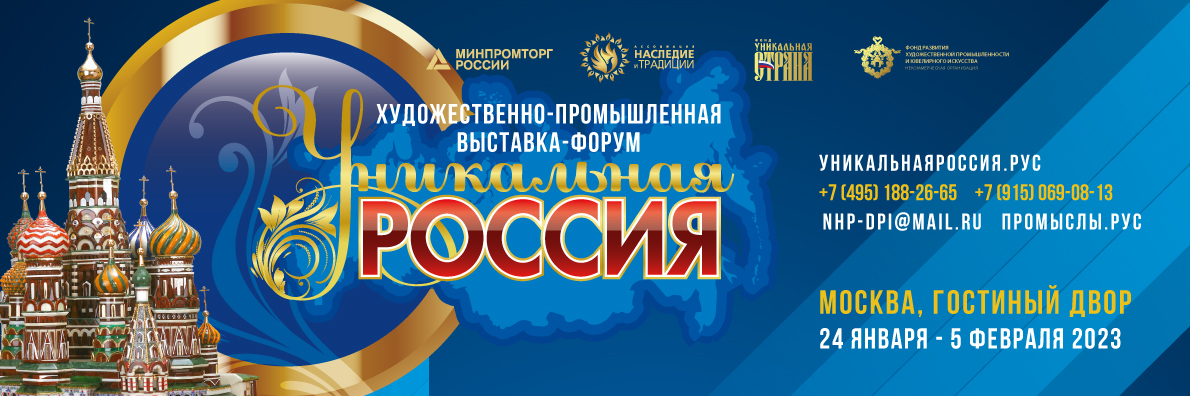 ПРЕСС-РЕЛИЗ III Художественно-промышленная выставка-форум «Уникальная Россия»  С 24 января по 5 февраля 2023 года в Московском Гостином дворе, на одной из самых престижных площадок столицы, пройдет III Художественно-промышленная выставка-форум «Уникальная Россия». На выставке будут представлены культура и искусство России: ювелирное и декоративно-прикладное искусство,  народные художественные промыслы, живопись, историко-музейная экспозиция, православное искусство, скульптура, архитектура, антиквариат, кукольное искусcтво и др.  Гостей также ожидают деловые конференции, интерактивные инсталляции, мастер-классы, культурная программа.Выставка-форум проводится при поддержке Министерства финансов РФ, Министерства промышленности и торговли РФ, Федерального агентства по делам национальностей России, Министерства иностранных дел РФ.Организаторы: Фонд «Уникальная Страна», Ассоциация «Наследие и традиции», Фонд развития художественной промышленности и ювелирного искусства.Цель выставки – показать Россию как страну уникальных возможностей, которая бережно хранит и развивает традиции многонационального народа, многообразие культуры и народного искусства, самобытность каждого региона.   Выставка-форум имеет актуальную патриотическую направленность и способствует консолидации российского общества.Масштаб «Уникальная Россия» – это более 20 выставок и арт-проектов внутри одной выставочного проекта, площадь 10 000 кв.м, 85 регионов Российской Федерации, 10 стран зарубежья, более 1200 участников; 50 000 посетителей, 55 деловых и культурных мероприятий, конференций, 70 показов дизайнерских коллекций одежды, более 50 выступлений творческих коллективов России.История Отличительной чертой выставки является ее мощная историческая составляющая.III выставка-форум «Уникальная Россия» приурочена к 100-летию Первой Всероссийской Художественно-промышленной выставки, которая проходила в Москве в марте 1923 года.  Сегодня выставка «Уникальная Россия» продолжает лучшие традиции Российского выставочного движения. В рамках выставки «Уникальная Россия» будет представлена экспозиция «Сестры милосердия военного времени», организованная Женским патриотическим обществом, Благотворительным Фондом помощи ветеранам войн «Жизнь солдата» и Фондом развития художественной промышленности и ювелирного искусства. В экспозиции будут представлены живописные полотна студии Военных художников им. М.В. Грекова, музея истории Главного военного клинического госпиталя имени академика Н.Н. Бурденко, а также экспонаты музея истории Общин Свято-Димитриевского училища сестер милосердия и Историко-патриоческого центра им. Героя Советского Союза Н.В.Троян.    Будет также представлена экспозиция мастеров церковного искусства, организованная Фондом развития художественной промышленности и ювелирного искусства при поддержке Экспертного совета Русской православной церкви по церковному искусству. Экспозиция объединит светские и церковные организации, связанные своей деятельностью с Русской Православной Церковью, традиционной культурой и ремеслом.Экспозиция  «Уникальная Россия» покажет посетителям авторскую керамику и фарфор; лаковую миниатюру; эмальерное искусство; художественную обработку стекла, металла, камня; виртуозную резьбу по кости и дереву; кружевоплетение и вышивку, художественную обработку пуха, эксклюзивные ювелирные изделия; предметы интерьера и декора; дизайнерскую, этническую одежду и аксессуары. Произведения искусства, демонстрируемые на выставке, можно будет не только увидеть, но и приобрести.         	 Свои экспозиции представят Республики Татарстан, Башкирия, Бурятия, Крым; Красноярский край; Чувашия, Якутия (Саха), Нижегородская, Калужская, Липецкая, Калининградская, Иркутская, Московская области и другие регионы России.Интерактив   Мастера богородской школы резьбы по дереву будут создавать арт-объекты прямо на выставке. Будет представлена экспозиция   уэленских косторезов, славящихся самобытной техникой. «Казаковское предприятие художественных изделий» представит на выставке полноценный музыкальный инструмент - русскую балалайку, выполненную в ювелирной технике утонченной филиграни с ажурным узором из тонкой серебряной проволоки. Такого уникального изделия нет нигде в мире.                Ежедневно будут проходить мастер-классы от Русской Академии Ремесел: ювелирное искусство, резьба по дереву, позолота, реставрация мебели, витражи, эмаль и др, а также лекции по антикварному оружию, оценочной деятельности в ювелирном деле и многому другому. Культурная программа будет представлена Фестивалем Этномоды «Этноподиум», организованным Евразийской Ассоциацией этнодизайнеров. В «Этноподиуме» примут участие дизайнеры современной этнической моды народов России и стран ближнего зарубежья.Пройдёт Форум музыкальных творческих детских коллективов со всей страны, организованный ИА «Музыкальный Клондайк».Состоятся показы моды «Magic Fashion Week» от молодых московских дизайнеров. Отдельным событием на выставке станет и серия показов дизайнеров проекта «Русский авангард в культурном коде современной моды».Премии и конкурсы в рамках выставки: Подведение итогов Конкурсов «Золотые руки России», «Золотые руки мира», организованных Творческим союзом художников Декоративно-прикладного искусства и Российской ассоциацией международного сотрудничества (РАМС)Подведение итогов и награждение победителей конкурса «Уникальные картины мира», организованного Творческим союзом художников Декоративно-прикладного искусства и Фондом «Уникальная Страна»Впервые на площадке выставки «Уникальная Россия» состоится вручение премии «Преображение», учрежденной секцией «Художественная кукла» Творческого союза художников Декоративно-прикладного искусства.Спецпроекты:27 января пройдет музыкально-поэтический фестиваль «Поэзия Донбасса», организованный Московским отделением военно-исторического общества 2 февраля, в день 80-летия Сталинградской битвы, состоится торжественная церемония награждения сестер милосердия возрожденной наградой «За жертвенность и самоотверженную работу», также пройдет Благотворительный концерт в пользу раненых, организованный Женским патриотическим обществом, Союзом православных женщин, Русским народным телеканалом «Жар Птица» и Фондом развития художественной промышленности и ювелирного искусства.На выставке будет организован специальный раздел, посвященный благотворительности и сбору средств в пользу раненых воинов и их семей, подготовленный Женским Патриотическим обществом и фондом «Жизнь Солдата». Будут представлены плакаты и открытки времен первой мировой и Великой отечественной войн. Организаторами изготовлены благотворительные открытки, средства от продажи которых, как и от благотворительной лотереи, пойдут в пользу раненых в ходе СВО. 4) В рамках патриотического проекта «Аллея Российской Славы» будут представлены бюсты и скульптуры выдающихся деятелей России. 5) Арт-проект «Вечная Женственность», передвижной выставочный проект вышитых картин — «Жизнь прекрасна!», секция художественной куклы ТСХДПИ представит экспозицию авторских кукол на тему «Уникальная Россия. Современный взгляд художников на культурное наследие, связь и многообразие народностей России».6) Торжественная передача фресок, выполненных студентами факультета Церковных художеств ПСТГУ Фондом «Соборная площадь» в храм святых Петра и Павла при Главном военном госпитале Н.Н. Бурденко (1707 г. постройки).  В рамках выставки состоится широкая деловая программа, организованная участниками и партнерами выставки: Международный деловой форум «Мы любим Россию», Форум «Трудовая Доблесть России» с участием представителей из 85 регионов страны, Педагогический форум, посвященный Году педагогов и наставников и Году русского языка в СНГ. Пройдет презентация Всероссийских конкурсов и проектов «Мой город – моя забота». Пройдет презентация Всероссийских конкурсов и проектов «Мой город – моя забота»Конференция «Развитие художественной промышленности и народно-художественных промыслов в свете современных реалий», посвященная 100-летию Первой Всероссийской Художественно-Промышленной Выставке в Москве 1923 года.    РезонансЗа три года выставка-форум «Уникальная Россия» зарекомендовала себя как масштабное культурное и социально-политическое событие выставочного формата, показывающее красоту и богатство регионов России, соединяющее прошлое, настоящее и будущее нашей страны.         В начале 2022 года – Года Культурного Наследия Народов России, II выставку-форум посетили, несмотря на эпидемиологические сложности, более 31 000 гостей, прошло более 60 мероприятий, а онлайн-аудитория форума составила более 3,5 млн зрителей. Выставку отметили своим визитом министр финансов РФ Антон Силуанов, легендарный шахматист, депутат государственной Думы и общественный деятель Анатолий Карпов, лидер партии «СПРАВЕДЛИВАЯ РОССИЯ – ЗА ПРАВДУ» Сергей Миронов, сенаторы, члены Федерального собрания РФ, представители МИДа РФ, депутаты Госдумы и Мосгордумы, общественные деятели и искусствоведы, представители предпринимательского сообщества, коллекционеры, галеристы и деятели искусства.Партнёры  ГОХРАН России, Ассамблея народов России, Творческий союз художников ДПИ, Женское Патриотическое общество, Фонд «Соборная площадь», МОО Союз Православных Женщин, Сообщество в достижении Единой Цели «ЖИЗНЬ СОЛДАТА» г. Москва, Музей истории Общин Свято-Димитриевского училища сестер милосердия, Музей истории главного военного клинического госпиталя имени академика Н.Н. Бурденко, Историко-патриотический центр им. Героя Советского Союза Н.В. Троян, Общероссийская общественная организация «Комитет национальных и неолимпийских видов спорта России», Российская ассоциация международного сотрудничества, ФГБУК «Государственный Кремлёвский оркестр», Московская торгово-промышленная палата, Финансовый Университет при Правительстве Российской Федерации, Экспертный Совет по церковному искусству, архитектуре и реставрации,  Международный художественный Фонд, Евразийский деловой клуб, Союз кузнецов России, Трудовая Доблесть России, Московское военно-историческое общество, ООО «ИНТЕЛЛЕКТ ИНВЕСТ», ООО «Экспоресурс — выставки и конференции», Фонд «100 лет СССР», Славянский фонд России, Русская Академия Ремёсел, Гильдия Мастеров-оружейников, Палата Ремёсел, ГБУ «Малый Бизнес Москвы», Евразийская Ассоциация этнодизайнеров, Творческая мастерская Надежды Шибиной, Россграм, Rutube, «Дом русской одежды Валентины Аверьяновой», Консалтинговая компания «Гарамова и партнёры», ООО "Партнёр", Бизнес клуб «Наследие», Канал «МОДА», Международная туристическая выставка «Интурмаркет», PR-премия «Серебряный Лучник», МК «Арт-Центр ПЛЮС», ИА «Музыкальный Клондайк», Федерация Боевого Самбо России, Федерация Казаков России, Женское Патриотическое Общество, Студия военных художников им. М.Б.Грекова, Учреждение Музейно-выставочный центр «История отечественного предпринимательства», РОО содействия сохранению национально-культурных ценностей «Русское богатство», РОО «МКС 1785».  Технические партнёры: Next Touch, Компания «Гефест Капитал»Информационные партнёры:  Официальный медиапартнер – МТРК «Мир»Официальные инфопартнеры – ИА Intermedia, «Аргументы недели», Культура.рф, km.ru, dni.ru, Медиа-группа АртМосковия (ИД «Аксиос»)Информационная поддержка:   ТК «Россия 1»,   «Россия 24», «Москва 24»,  «ТВ Центр»,  «Жар-птица», «Усадьба» , радиостанция «Комсомольская правда», «Вера», газеты «Аргументы и факты», «Литературная газета», порталы «Ярмарка мастеров», «Промыслы РФ», Trip2rus.ru, «Сто дорог», STP "Медиа", журнал «Новая деревня», медиахолдинг «Вести Подмосковья».Pr-поддержка – Maestro Agency PRПресс-службаЕгоров Виктор Владимирович  +7(985)788-94-02  press@uniquerussia.ruПреображенский Владимир +7(926) 160-12-31  pr@maestro1975.ru Наталья Шошина, пресс-служба, реклама    Тел: +7 (915) 069 -08-13   nhp-dpi@mail.ru Интернет-ресурсы выставки «Уникальная Россия»:http://уникальнаяроссия.рус   www.промыслы.русhttps://vk.com/unique__russia https://rutube.ru/channel/23772242/https://t.me/UniqueRussia